ŘÍMSKÉ ČÍSLICEJméno:____________pomůcka:1) Doplň vhodné římské číslice do ciferníku.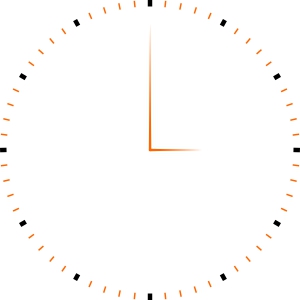 2) Doplň správné tabulkuKulturní epochy českého státu3) Doplň arabské číslice do textu.Lidské tělo v číslechV lidském těle nalezneme kolem DCXXXIX _________ svalů. Na úsměv je potřeba XVII __________ druhů svalů, na zamračení XLIII __________ .  Abychom mohli udělat jediný krok, musíme zapojit kolem CC _________ svalů.Děti se rodí asi s CCC _________ kostmi, v dospělosti se tento počet sníží na CCVI _________ . Lidské tělo se přibližně ze LXX  _________%  skládá z vody. Lidské tělo je hmotnostně tvořeno z: XVI _________ % kůží, XL _________ % svaly, XXV _________% kostmi, II ________ % mozkem. Máme VI _________ litrů krve, XX _________ nehtů, XXXII ________ zubů a asi V ________ milionů vlasů. Každý den ztrácíme průměrně LX – C _________ vlasů. Mozek řídí a kontroluje činnost srdce, trávicího traktu, schopnost pohybu, řeči, ale i myšlení či vnímání. Nervové pulzy se z mozku a zpět do mozku pohybují rychlostí CCLXX __________ km/h. Mozek vydrží bez kyslíku V _________ minut, potom začne odumírat. Srdce vykoná za den zhruba D tisíc __________ stahů (asi LXX _________ za minutu). Přečerpá X – XI ___________ litrů krve za minutu a pomocí cév zajišťuje přenos dýchacích plynů, živin, odpadních látek. Krev vytlačená ze srdce oběhne všechny části těla zhruba za   I __________ minutu.Žaludek zpracovává potravu. Po jídle se vyprazdňuje III – VI __________ hodin. Odstranění zbytků jednoho jídla z těla trvá až LXXII ___________ hodin.1510501005001000IVXLCDMIvanVedeXeniiLesníCestouDoMěsta1I2II3III4IV5V6VI7VII8VIII9IX10X11XI12XII13XIII14XIV15XV16XVI17XVII18XVIII19XIX20XXEpochaStoletíArabské čísliceStoletíŘímské číslicePředrománskýKonec 9. stoletíRománský10. – 12. stoletíRaná gotika13. stoletíVrcholná gotika14. – 15. stoletíPozdní gotikaPřelom  16. stoletíRenesance, Rané baroko16. – 17. stoletíVrcholné baroko, Pozdní baroko, Rokoko18. stoletíKlasicismus, Romantismus, Secese, Kubismus poč. 20. stoletíKonstruktivismus, Funkcionalismus20. stoletíModerní doba, Postmodernismus2. polovina 20. století